Kortrijk, 16 september 2022Beste leerling, beste ouder / verantwoordelijkeWij, als ouderraad, organiseren een infoavond op maandag 24 oktober  2022 met 5 organisaties rond vrije tijd, die iets kunnen betekenen voor jullie na de schooluren. VZW Bizon (vakantiekampen)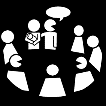 Kei-jong (vakantiecursussen) Sport na School 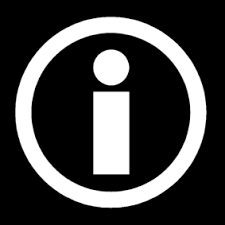 Habbekrats (jeugdhuis & activiteiten)Ajko (jeugdhuis & activiteiten)Graag nodigen wij jou en jouw ouders hiervoor uit. Er is een gratis drankje.Deze avond start om 19 u. en zal eindigen rond 21 u. Indien je aanwezig zal zijn, gelieve dan onderstaand strookje in te vullen en af te geven aan de klastitularis of via mail naar ouderraadlagekouter@gmail.com .Vriendelijke groetenDe ouderraadIk, (ouder van) ………………………………………….. zal met …….. personen komen naar de gratis infoavond over vrije tijd, op 24 oktober om 19 u.Dit strookje afgeven aan de klastitularis of via mail antwoorden naar ouderraadlagekouter@gmail.com met het aantal personen dat je aanwezig zal zijn.